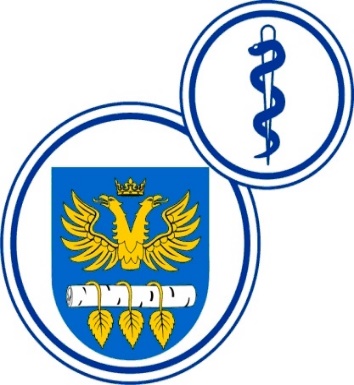 SZPITAL SPECJALISTYCZNYW BRZOZOWIEPODKARPACKI OŚRODEK ONKOLOGICZNYim. Ks. Bronisława MarkiewiczaADRES:  36-200  Brzozów, ul. Ks. J. Bielawskiego 18tel./fax. (13) 43 09 587www.szpital-brzozow.pl         e-mail: zampub@szpital-brzozow.pl_________________________________________________________________ Sz.S.P.O.O. SZPiGM 3810/59/2023                                       Brzozów, dnia: 08.09.2023 r.                                                                                                               INFORMACJA Z CZYNNOŚCI OTWARCIA OFERT	Szpital Specjalistyczny w Brzozowie Podkarpacki Ośrodek Onkologiczny Im. Ks. B. Markiewicza, występując jako zamawiający w postępowaniu na dostawy odczynników i materiałów eksploatacyjnych do wykonywania badań moczu wraz z dzierżawą analizatora, Sygn.: SZSPOO.SZPiGM. 3810/59/2023, na podstawie art. 222 ust. 5 ustawy Prawo zamówień publicznych, przekazuje następujące informacje:Firmy i adresy wykonawców, którzy złożyli oferty w terminie: 		OFERTA NR 1:Sysmex Polska Sp. z o.o.Aleje Jerozolimskie 17602-486 Warszawa    	Cena oferty: 280.352,10 zł brutto    	Termin dostawy odczynników: 2 dni robocze            NIP: 5222772467            Średnie Przedsiębiorstwo